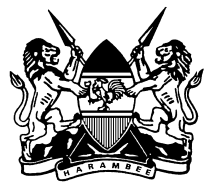 REPUBLIC OF KENYAMINISTRY OF HEALTH PHARMACY AND POISONS BOARDAPPLICATION FOR REGISTRATION OF HUMAN   VACCINE PRODUCT(to be submitted as electronic copy in MS-Word only)CONFIDENTIAL(2022)MODULE 2: OVERVIEWS AND SUMMARIES Provide  a  summary of quality (chemical, pharmaceutical, and biological); nonclinical and clinical information presented in modules 3, 4, and 5 in the market authorization application.Table of contentsProvide a table of contents of the  scientific information contained in modules 2Introduction Provide a summary of the type of vaccine, composition, immunological mechanism, and proposed indications for the vaccine . Quality Overall Summary (QOS) -  annex  III  of the Guideline  Provide a summary of the quality of the product, related to the chemical, pharmaceutical, and biological aspects as    presented in module 3  as detailed below :2.3. S  Immunogenic substance (name, manufacturer)2.3. S.1 General information, starting materials and raw materials 2.3. S.1.1 Nomenclature	(a)	WHO or Pharmacopoeal name(s) 	(b)	Biological name	(c)	For combination vaccines (names of immunogenic substances)	(d)	Chemical modification/conjugation of the immunogenic substance 2.3. S.1.2 Structure 	(a)	Structural formula	(b)	Schematic amino acids sequence/molecular formula 	(c)	Relative molecular mass2.3.S.1.3 	Physicochemical Characterization and Biological Activity 3.2.S.1.3.1 	Physicochemical Characterization 3.2.S.1.3.2 	Biological Activity2.3.S.1.4 	General description of the starting materials of biological origin used to obtain or extract the immunogenic substance 2.3.S.1.5 	General description of the raw materials 2.3.S.1.6 	Analytical certificates signed by the manufacturer and the applicant2.3. S.2 	Manufacture of the immunogenic substance (name, Manufacturer)2.3. S.2.1 Manufacturer(s) 	(a)	Name, address and responsibility (e.g. fabrication, packaging, labelling, testing, and storage) of each manufacturer, including contractors and each proposed production site or facility involved in these activities:	(b)	Manufacturing authorization for the production of API(s) and, where available, certificate of GMP compliance (GMP information should be provided in Module 1):2.3. S.2.2 Immunogenic substance manufacturing process	(a)	Flow diagram of manufacturing process	(b)	Narrative description of the manufacturing process (es)	(c)	In process holding steps	(d)	Description of lot identification system(e) 	Description and validation of the inactivation or detoxification process(f) 	Description of the purification process(g) 	Description of the conjugation process(h)   	Stabilization of the immunogenic substance(i) 	Reprocessing (if applicable) (j) 	Filling Procedure2.3. S.2.3 Control of critical steps and intermediates (a)	Critical steps in the process and controls performed(b)	Description of sampling procedures2.3.S.2.4 Process Validation and/or evaluation 2.3. S.3 Characterization of the immunogenic substanceDetails of analytical testing ImpuritiesProduct related ImpuritiesProcess related Impurities2.3. S.4 Control of the Immunogenic Substance2.3. S.4.1 Specifications2.3. S.4.2 Description of Analytical Procedures2.3. S.4.3 Analytical Method validation2.3. S.4.4 Batch analysis and Production consistency2.3. S.4.5 Justification of the quality specifications2.3. S.5 Reference Standards or Materials (name, manufacturer)Source (including lot number) of primary reference standards or reference 	materials 		(e.g.Ph.Int., Ph.Eur., BP, USP, in-house)	(b)	Characterization and evaluation of non-official (e.g. not from an officially recognized 	pharmacopoeia) primary reference standards or reference materials (e.g. elucidation of structure, certificate of analysis)(c)	Description of the process controls of the secondary reference standard (comparative certificate of analysis and IR spectra against primary standard)2.3. S.6 Packaging and container closure system of the immunogenic substance2.3. S.7 Stability of the immunogenic substance Stability Studies ProtocolStability program or stability commitmentStability dataStability studies conclusion and proposed storage and transportation conditions2.3. P FINISHED IMMUNOGENIC PRODUCT (NAME, MANUFACTURER)2.3. P.1 Description and Composition	(a)	Description of the finished immunogenic product 	(b)	Composition of the finished immunogenic productType of container closure system used for the FPP and accompanying reconstitution diluents, if applicable:2.3. P.2 Pharmaceutical Development 2.3. P.2.1 Compatibility of Immunogenic Substance with other components2.3. P.2.2 Adjuvant, preservative, stabilizers, and excipients2.3. P.2.3 Development of the manufacturing process2.3. P.2.4 Container closure system 2.3. P.3 Manufacture processes of the finished immunogenic product2.3. P.3.1 Manufacturer(s) Name, address and responsibility (e.g. fabrication, packaging, labelling, and testing) of each manufacturer, including contractors and each proposed production site or facility involved in manufacturing and testing:Manufacturing authorization, marketing authorization and, where available, WHO-type certificate of GMP (GMP information should be provided in Module 1):2.3. P.3.2 Batch Formula Largest intended commercial lot size:Other intended commercial lot sizes:	(a)	List of all components of the finished immunogenic product to be used in the 		manufacturing process and their amounts on a per batch basis;2.3. P.3.3 Description of the manufacturing process	(a)	Flow diagram of the manufacturing process	(b)	Narrative description of the manufacturing process, including equipment type and working capacity, process parameters:2.3. P.3.4 Controls of Critical Steps and Intermediates Summary of controls performed at the critical steps of the manufacturing 	process and on isolated intermediates:2.3. P.3.5 Validation and/or evaluation of the processes 2.3. P.3.6 Description of the batch identification system2.3. P.4 Control of the adjuvant, preservative, stabilizers, and excipients2.3. P.4.1 Specifications 	(a)	Summary of the specifications 2.3. P.4.2 Analytical Procedures 	Summary of the analytical procedures for supplementary tests2.3. P.4.3 Validation of Analytical Procedures Summary of the validation information for the analytical procedures for supplementary tests (where applicable)2.3. P.4.4 Justification of Specifications Justification of the specifications (e.g. evolution of tests, analytical procedures and acceptance criteria, exclusion of certain tests, differences from officially recognized compendial standard(s)):2.3. P.4.5 Excipients of Human or Animal Origin For FPPs using excipients without risk of transmitting agents of animal spongiform encephalopathies, a letter of attestation confirming this can be found in:	(b)	CEP(s) demonstrating TSE-compliance can be found in:2.3. P.4.6 Novel Excipients 2.3. P.5 Control of finished immunogenic product2.3. P.5.1 Specifications of the immunogenic product2.3. P.5.2 Analytical Procedures 	(a)	Summary or references to analytical procedures 2.3. P.5.3 Validation of Analytical Procedures 	(a)	Summary or references to the validation information 2.3. P.5.4. Lot consistency and analysis	(a)	Description of the lots:2.3. P.5.5 Characterization and/or determination of impurities2.3. P.5.6 Justification of Specification(s) 3.2. P.5.7 Analytical certificates 2.3. P.6 Reference Standards or Materials Source (including lot number) of primary reference standards or reference 	materials (e.g. Ph.Int., Ph.Eur., BP, USP, in-house) not discussed in 3.2.S.5:Characterization and evaluation of non-official primary reference Description of the process controls of the secondary reference standard 2.3. P.7 Container Closure System Description of the container closure systems, including unit count or fill size, 	container size or volume:2.3. P.8 Stability of the Finished Immunogenic Product2.3. P.8.1 Protocols and results of the stability study that justify the proposed validity period. Summary of accelerated and long-term testing parameters (e.g. studies 	conducted):	(b)	Proposed storage statement and shelf-life (and in-use storage conditions and in-use period, if applicable):2.3. P.8.2 Post-approval stability programStability protocol for Primary stability batches, Commitment batches and   Ongoing batches  2.3. P.8.3 Stability Data The actual stability results should be provided in Module 3.Summary of analytical procedures and validation information for those procedures not previously summarized in 2.3.P.5 (e.g. analytical procedures used only for stability studies):Data to support freeze thaw cycles recommended2.3. P.8.4 Description of the procedures used to guarantee the cold chain 2.3. A APPENDICES3.2.A.1 Facilities and Equipment (name, manufacturer) 3.2.A.2 Adventitious Agents Safety Evaluation (name, dosage form, manufacturer)3.2.A.3 Excipients3.2. R: Summary lot protocols2. 4 Overview and summary of the nonclinical studiesProvide  an overview and summary of the results of the pharmacological, pharmacokinetic, and toxicological tests on animals and/or in vitro studies done as presented in Module 4: Provide the information  as a written and tabulated summary, in the following order:IntroductionWritten pharmacological summaryTabulated pharmacological summaryWritten pharmacokinetic summary (when appropriate)Tabulated pharmacokinetic summary (when appropriate)Written toxicological summarTabulated toxicological summary2. 5 Overview and summary of the clinical studies Provide  a critical analysis of the clinical results included in the clinical summary and in module  5.  The Information should include a summary of the clinical development of the product, the design of the pivotal studies, and the decisions related to the clinical studies and their performance and it should include an overview of the clinical conclusions and an evaluation of the risks/benefits in relation to the results of the clinical studies and justification of the proposed dosages. All the data related to efficacy/effectiveness and safety assessed through the development of the product should be summarized in this section as well as any study limitations. Summaries should include of all the clinical studies performed and synopsis of each study.The data should be presented in a written and tabulated summary in the following order:IntroductionDetailed discussion of the development of the productOverview of immunogenicityOverview of the efficacyOverview of the safetyConclusions and risk/benefit analysisBibliographyForm 1 Form 1 Form 1 APPLICATION FOR REGISTRATION OF HUMAN   VACCINE PRODUCTAPPLICATION FOR REGISTRATION OF HUMAN   VACCINE PRODUCTAPPLICATION FOR REGISTRATION OF HUMAN   VACCINE PRODUCT To  To  To THE CEOPPB OFFICES,LENANA ROAD,DRUG REGISTRATION DEPARTMENT,P.O. BOX 27663-00506,NAIROBI.THE CEOPPB OFFICES,LENANA ROAD,DRUG REGISTRATION DEPARTMENT,P.O. BOX 27663-00506,NAIROBI.THE CEOPPB OFFICES,LENANA ROAD,DRUG REGISTRATION DEPARTMENT,P.O. BOX 27663-00506,NAIROBI.Application NumberApplication NumberApplication NumberDate of submission of the dossier Date of submission of the dossier Date of submission of the dossier Name of the 1st   Assessor Name of the 1st   Assessor SignatureName of the 2nd AssessorName of the 2nd AssessorSignatureDate of 1st AssessmentDate of 1st AssessmentDate of 2nd AssessmentDate of 2nd AssessmentCONCLUSION OF THE ASSESSMENTRECOMMENDED (no outstanding issues)QUERY RAISED (Indicate the sections where query is raised)REJECTED (indicate the module(s) that led to the rejection)(Please delete which does not apply)CONCLUSION OF THE ASSESSMENTRECOMMENDED (no outstanding issues)QUERY RAISED (Indicate the sections where query is raised)REJECTED (indicate the module(s) that led to the rejection)(Please delete which does not apply)CONCLUSION OF THE ASSESSMENTRECOMMENDED (no outstanding issues)QUERY RAISED (Indicate the sections where query is raised)REJECTED (indicate the module(s) that led to the rejection)(Please delete which does not apply)CONCLUSION OF THE ASSESSMENTRECOMMENDED (no outstanding issues)QUERY RAISED (Indicate the sections where query is raised)REJECTED (indicate the module(s) that led to the rejection)(Please delete which does not apply)TYPE OF APPLICATION – HUMAN PRODUCTTYPE OF APPLICATION – HUMAN PRODUCTTYPE OF APPLICATION – HUMAN PRODUCTTYPE OF APPLICATION – HUMAN PRODUCTTYPE OF APPLICATION – HUMAN PRODUCTTYPE OF APPLICATION – HUMAN PRODUCTMODULE 1: ADMINISTRATIVE INFORMATIONMODULE 1: ADMINISTRATIVE INFORMATIONMODULE 1: ADMINISTRATIVE INFORMATIONMODULE 1: ADMINISTRATIVE INFORMATIONMODULE 1: ADMINISTRATIVE INFORMATIONMODULE 1: ADMINISTRATIVE INFORMATIONSECTION 1: PARTICULARS OF THE PRODUCT SECTION 1: PARTICULARS OF THE PRODUCT SECTION 1: PARTICULARS OF THE PRODUCT SECTION 1: PARTICULARS OF THE PRODUCT SECTION 1: PARTICULARS OF THE PRODUCT SECTION 1: PARTICULARS OF THE PRODUCT 1.11 Name and address of Applicant1.11 Name and address of Applicant1.11 Name and address of Applicant1.11 Name and address of Applicant1.11 Name and address of Applicant1.11 Name and address of ApplicantCompany name: Address:               Country:              Telephone:E-Mail: Company name: Address:               Country:              Telephone:E-Mail: Company name: Address:               Country:              Telephone:E-Mail: Company name: Address:               Country:              Telephone:E-Mail: Company name: Address:               Country:              Telephone:E-Mail: Company name: Address:               Country:              Telephone:E-Mail: 1.12   Type of Medicinal  Product Application ( Tick where appropriate)1.12   Type of Medicinal  Product Application ( Tick where appropriate)1.12   Type of Medicinal  Product Application ( Tick where appropriate)1.12   Type of Medicinal  Product Application ( Tick where appropriate)1.12   Type of Medicinal  Product Application ( Tick where appropriate)1.12   Type of Medicinal  Product Application ( Tick where appropriate)New (Innovator)          OR     Generic( Traditional/Follow on vaccines.       New (Innovator)          OR     Generic( Traditional/Follow on vaccines.       New (Innovator)          OR     Generic( Traditional/Follow on vaccines.       New (Innovator)          OR     Generic( Traditional/Follow on vaccines.       New (Innovator)          OR     Generic( Traditional/Follow on vaccines.       New (Innovator)          OR     Generic( Traditional/Follow on vaccines.       For PPB use onlyFor PPB use onlyFor PPB use onlyFor PPB use onlyFor PPB use onlyFor PPB use only1.2Trade/Proprietary name (prorietary Product name): Trade/Proprietary name (prorietary Product name): Trade/Proprietary name (prorietary Product name): Trade/Proprietary name (prorietary Product name): Trade/Proprietary name (prorietary Product name): For PPB use onlyFor PPB use onlyFor PPB use onlyFor PPB use onlyFor PPB use onlyFor PPB use only1.3Approved / INN / generic name of the  immunogenic  substanceApproved / INN / generic name of the  immunogenic  substanceApproved / INN / generic name of the  immunogenic  substanceApproved / INN / generic name of the  immunogenic  substanceApproved / INN / generic name of the  immunogenic  substanceFor PPB use onlyFor PPB use onlyFor PPB use onlyFor PPB use onlyFor PPB use onlyFor PPB use only1.4 Strength of immunogenic  substance(s) per unit dosage form of the product and specifications of the immunogenic  substance(s), including the reference/ monograph standard for each immunogenic  substance(s).Strength of immunogenic  substance(s) per unit dosage form of the product and specifications of the immunogenic  substance(s), including the reference/ monograph standard for each immunogenic  substance(s).Strength of immunogenic  substance(s) per unit dosage form of the product and specifications of the immunogenic  substance(s), including the reference/ monograph standard for each immunogenic  substance(s).Strength of immunogenic  substance(s) per unit dosage form of the product and specifications of the immunogenic  substance(s), including the reference/ monograph standard for each immunogenic  substance(s).Strength of immunogenic  substance(s) per unit dosage form of the product and specifications of the immunogenic  substance(s), including the reference/ monograph standard for each immunogenic  substance(s).For PPB use onlyFor PPB use onlyFor PPB use onlyFor PPB use onlyFor PPB use onlyFor PPB use only1.5 Dosage formDosage formDosage formDosage formDosage form1.5.1Pharmaceutical Dosage form of the product:Pharmaceutical Dosage form of the product:Pharmaceutical Dosage form of the product:Pharmaceutical Dosage form of the product:Pharmaceutical Dosage form of the product:1.5.2Specifications of the Finished Pharmaceutical Product:Specifications of the Finished Pharmaceutical Product:Specifications of the Finished Pharmaceutical Product:Specifications of the Finished Pharmaceutical Product:Specifications of the Finished Pharmaceutical Product:1.5.3Route(s) of administration (use current list of standard terms - European Pharmacopoeia): Route(s) of administration (use current list of standard terms - European Pharmacopoeia): Route(s) of administration (use current list of standard terms - European Pharmacopoeia): Route(s) of administration (use current list of standard terms - European Pharmacopoeia): Route(s) of administration (use current list of standard terms - European Pharmacopoeia): For PPB use onlyFor PPB use onlyFor PPB use onlyFor PPB use onlyFor PPB use onlyFor PPB use only1.6 Packing/Pack size of the product: Packing/Pack size of the product: Packing/Pack size of the product: Packing/Pack size of the product: Packing/Pack size of the product: 1.6.1Pack size:Pack size:Pack size:Pack size:Pack size:1.6.2Primary packing materials:Primary packing materials:Primary packing materials:Primary packing materials:Primary packing materials:1.6.3Secondary packing materials:Secondary packing materials:Secondary packing materials:Secondary packing materials:Secondary packing materials:For PPB use onlyFor PPB use onlyFor PPB use onlyFor PPB use onlyFor PPB use onlyFor PPB use only1.7 Visual Description of the product (Add as many rows as necessary)Visual Description of the product (Add as many rows as necessary)Visual Description of the product (Add as many rows as necessary)Visual Description of the product (Add as many rows as necessary)Visual Description of the product (Add as many rows as necessary)For PPB use onlyFor PPB use onlyFor PPB use onlyFor PPB use onlyFor PPB use onlyFor PPB use only1.81.8 Proposed Shelf life of the product (in months): 1.8 Proposed Shelf life of the product (in months): 1.8 Proposed Shelf life of the product (in months): 1.8.1Proposed shelf life (after reconstitution or dilution) (if applicable):Proposed shelf life (after reconstitution or dilution) (if applicable):Proposed shelf life (after reconstitution or dilution) (if applicable):1.8.2Proposed shelf life (after first opening container): Proposed shelf life (after first opening container): Proposed shelf life (after first opening container): 1.8.3Proposed storage conditions: Proposed storage conditions: Proposed storage conditions: 1.8.4Proposed storage conditions after first opening: Proposed storage conditions after first opening: Proposed storage conditions after first opening: For PPB use onlyFor PPB use onlyFor PPB use onlyFor PPB use only1.9 Pharmacotherapeutic group and ATC CodePharmacotherapeutic group and ATC CodePharmacotherapeutic group and ATC Code1.9.1Pharmacotherapeutic group: Pharmacotherapeutic group: Pharmacotherapeutic group: 1.9.2ATC Code:ATC Code:ATC Code:1.9.3If no ATC code has been assigned, please indicate if an application for ATC code has been made: If no ATC code has been assigned, please indicate if an application for ATC code has been made: If no ATC code has been assigned, please indicate if an application for ATC code has been made: 1.9.4Proposed indication(s) for the product:Proposed indication(s) for the product:Proposed indication(s) for the product:For PPB use onlyFor PPB use onlyFor PPB use onlyFor PPB use only1.10Indicate Legal categoryIndicate Legal categoryIndicate Legal category1.10.1 POM (Prescription only Medicine) unless otherwise, provide justification)POM (Prescription only Medicine) unless otherwise, provide justification)POM (Prescription only Medicine) unless otherwise, provide justification)For PPB use onlyFor PPB use onlyFor PPB use onlyFor PPB use only1.11 Country of origin or country of release: Country of origin or country of release: Country of origin or country of release: For PPB use onlyFor PPB use onlyFor PPB use onlyFor PPB use only1.12 Product Marketing Authorisation in the country of origin. (Attach certificate of pharmaceutical product from competent regulatory authority)   If not registered, state reasonsProduct Marketing Authorisation in the country of origin. (Attach certificate of pharmaceutical product from competent regulatory authority)   If not registered, state reasonsProduct Marketing Authorisation in the country of origin. (Attach certificate of pharmaceutical product from competent regulatory authority)   If not registered, state reasons Authorised  Country: Date of authorisation: Proprietary name: Authorisation number:  RefusedCountry: Not applicableDate of refusal (dd-mm-yyyy): Reason for Refusal:  Authorised  Country: Date of authorisation: Proprietary name: Authorisation number:  RefusedCountry: Not applicableDate of refusal (dd-mm-yyyy): Reason for Refusal:  Authorised  Country: Date of authorisation: Proprietary name: Authorisation number:  RefusedCountry: Not applicableDate of refusal (dd-mm-yyyy): Reason for Refusal:  Withdrawn (by applicant after authorisation)Country: Date of withdrawal (dd-mm-yyyy): Proprietary name: Reason for withdrawal:  Suspended/revoked (by competent authority)Country: Not applicabledate of suspension/revocation (dd-mm-yyyy): Reason for suspension/revocation: For PPB use onlyFor PPB use onlyFor PPB use onlyFor PPB use only1.12.1Registration status from countries with Stringent Regulatory Authorities (SDRAs) where applicableSDRAs - Documents to be attached:Registration status from countries with Stringent Regulatory Authorities (SDRAs) where applicableSDRAs - Documents to be attached:Registration status from countries with Stringent Regulatory Authorities (SDRAs) where applicableSDRAs - Documents to be attached:For PPB use onlyFor PPB use onlyFor PPB use onlyFor PPB use only1.12.2List of countries in which a similar application has been submittedList of countries in which a similar application has been submittedList of countries in which a similar application has been submittedFor PPB use onlyFor PPB use onlyFor PPB use onlyFor PPB use only1.12.3Statement on whether an application for the Marketing Authorisation has been previously rejected, withdrawn or repeatedly deferred in the EAC Partner StatesStatement on whether an application for the Marketing Authorisation has been previously rejected, withdrawn or repeatedly deferred in the EAC Partner StatesStatement on whether an application for the Marketing Authorisation has been previously rejected, withdrawn or repeatedly deferred in the EAC Partner StatesFor PPB use onlyFor PPB use onlyFor PPB use onlyFor PPB use only1.12.4Certificates of approval of Drug Substances(s)/ immunogenic s substance(s) Master (DMF) by Stringent Regulatory AuthorityCertificates of approval of Drug Substances(s)/ immunogenic s substance(s) Master (DMF) by Stringent Regulatory AuthorityCertificates of approval of Drug Substances(s)/ immunogenic s substance(s) Master (DMF) by Stringent Regulatory AuthorityFor PPB use onlyFor PPB use onlyFor PPB use onlyFor PPB use only1.12.5Manufacturing Licence and Product LicenceManufacturing Licence and Product LicenceManufacturing Licence and Product LicenceFor PPB use onlyFor PPB use onlyFor PPB use onlyFor PPB use only1.13  Certificate of Analysis from a WHO Prequalified Laboratory in Kenya and the lot release certificate issued by the regulatory authority of country of origin for those samples submitted with the application Certificate of Analysis from a WHO Prequalified Laboratory in Kenya and the lot release certificate issued by the regulatory authority of country of origin for those samples submitted with the application Certificate of Analysis from a WHO Prequalified Laboratory in Kenya and the lot release certificate issued by the regulatory authority of country of origin for those samples submitted with the applicationFor PPB use onlyFor PPB use onlyFor PPB use onlyFor PPB use only1.14 Name(s) and complete address (es) of the manufacturer(s)Name(s) and complete address (es) of the manufacturer(s)Name(s) and complete address (es) of the manufacturer(s)1.14.1Name and complete address(es)of the manufacturer(s) of the FPP, including the finished pharmaceutical product release if different from the manufacturer.        Name and complete address(es)of the manufacturer(s) of the FPP, including the finished pharmaceutical product release if different from the manufacturer.        Name and complete address(es)of the manufacturer(s) of the FPP, including the finished pharmaceutical product release if different from the manufacturer.        Marketing Authorisation Holder:Company name: Address: Country:         Telephone:  E-Mail: Manufactured By:Company) Name:  Address:                                Country:.Telephone: Telefax : If the manufacturer is different to 1.1 above, explain the relationship Marketing Authorisation Holder:Company name: Address: Country:         Telephone:  E-Mail: Manufactured By:Company) Name:  Address:                                Country:.Telephone: Telefax : If the manufacturer is different to 1.1 above, explain the relationship Marketing Authorisation Holder:Company name: Address: Country:         Telephone:  E-Mail: Manufactured By:Company) Name:  Address:                                Country:.Telephone: Telefax : If the manufacturer is different to 1.1 above, explain the relationship Marketing Authorisation Holder:Company name: Address: Country:         Telephone:  E-Mail: Manufactured By:Company) Name:  Address:                                Country:.Telephone: Telefax : If the manufacturer is different to 1.1 above, explain the relationship 1.14.2Name(s) and complete address (es) of the manufacturer(s) of the active immunogenic substanceName(s) and complete address (es) of the manufacturer(s) of the active immunogenic substanceName(s) and complete address (es) of the manufacturer(s) of the active immunogenic substance The active immunogenic substance:  (Add as many rows as necessary)Company) Name:      Office Address  :                                Country :  Telephone   : Fax        : Contact Person     : E-mail                    :  The active immunogenic substance:  (Add as many rows as necessary)Company) Name:      Office Address  :                                Country :  Telephone   : Fax        : Contact Person     : E-mail                    :  The active immunogenic substance:  (Add as many rows as necessary)Company) Name:      Office Address  :                                Country :  Telephone   : Fax        : Contact Person     : E-mail                    :  The active immunogenic substance:  (Add as many rows as necessary)Company) Name:      Office Address  :                                Country :  Telephone   : Fax        : Contact Person     : E-mail                    : For PPB use onlyFor PPB use onlyFor PPB use onlyFor PPB use only1.15 Compliance to Good Manufacturing Practice (GMP) and Good Clinical Practice Compliance to Good Manufacturing Practice (GMP) and Good Clinical Practice Compliance to Good Manufacturing Practice (GMP) and Good Clinical Practice 1.15.1Good Manufacturing Practice (GMP) from PPBGood Manufacturing Practice (GMP) from PPBGood Manufacturing Practice (GMP) from PPB1.15.2Good Clinical Practice (GCP) or Good Laboratory Practice (GLP) Good Clinical Practice (GCP) or Good Laboratory Practice (GLP) Good Clinical Practice (GCP) or Good Laboratory Practice (GLP) For PPB use onlyFor PPB use onlyFor PPB use onlyFor PPB use only1.16 .1Name and complete address of the Local Technical Representative of Manufacture (for finished pharmaceutical Product) Company name: Address:         Country:    Telephone:      E-Mail:         If the Local Technical Representative is different to 1.1 above, explain and provide evidence for the relationship:Name and complete address of the Local Technical Representative of Manufacture (for finished pharmaceutical Product) Company name: Address:         Country:    Telephone:      E-Mail:         If the Local Technical Representative is different to 1.1 above, explain and provide evidence for the relationship:Name and complete address of the Local Technical Representative of Manufacture (for finished pharmaceutical Product) Company name: Address:         Country:    Telephone:      E-Mail:         If the Local Technical Representative is different to 1.1 above, explain and provide evidence for the relationship:1.16 .2Name and address (physical and postal) of the person or company responsible for pharmacovigilanceCompany name: Address:         Country:    Telephone:      E-Mail:         Name and address (physical and postal) of the person or company responsible for pharmacovigilanceCompany name: Address:         Country:    Telephone:      E-Mail:         Name and address (physical and postal) of the person or company responsible for pharmacovigilanceCompany name: Address:         Country:    Telephone:      E-Mail:         For PPB use onlyFor PPB use onlyFor PPB use onlyFor PPB use only1.17Product InformationProduct InformationProduct Information1.17.1Summary of Product Characteristics (SPC):Summary of Product Characteristics (SPC):Summary of Product Characteristics (SPC):1.17.2Prescribers/Patient information leaflet:Prescribers/Patient information leaflet:Prescribers/Patient information leaflet:1.17.3Mock-ups and Photo scan of the product:Mock-ups and Photo scan of the product:Mock-ups and Photo scan of the product:1.181.18 PPB use only OVERALL QUERIES AND RECOMMENDATIONS FOR THIS MODULE PPB use only OVERALL QUERIES AND RECOMMENDATIONS FOR THIS MODULE PPB use only OVERALL QUERIES AND RECOMMENDATIONS FOR THIS MODULE PPB use only OVERALL QUERIES AND RECOMMENDATIONS FOR THIS MODULEName and address(including block(s)/unit(s))Responsibility Component and quality standard (and grade, if applicable)FunctionStrength (label claim)Strength (label claim)Strength (label claim)Strength (label claim)Strength (label claim)Strength (label claim)Component and quality standard (and grade, if applicable)FunctionComponent and quality standard (and grade, if applicable)FunctionQuant. per unit or per mL %Quant. per unit or per mL%Quantity per unit or per mL%<complete with appropriate titles <complete with appropriate titles <complete with appropriate titles <complete with appropriate titles <complete with appropriate titles <complete with appropriate titles <complete with appropriate titles <complete with appropriate titles Subtotal 1<complete with appropriate title <complete with appropriate title <complete with appropriate title <complete with appropriate title <complete with appropriate title <complete with appropriate title <complete with appropriate title <complete with appropriate title Subtotal 2TotalName and address(include block(s)/unit(s))ResponsibilityStep(e.g. granulation, compression, coating)Controls (parameters/limits/frequency of testing)Strength andbatch numberBatch sizeDate andsite of productionUse (e.g clinical, comparability studies etc)Description(including materials of construction)Strength/concentrationUnit count or fill sizeContainer size(e.g. 1ml, 2ml, 5ml, etc.)Storage conditions (◦C, % RH)Strength and batch numberBatch sizeContainer closure systemCompleted (and proposed) test intervalsContainer closure systemStorage statementShelf-life